VALSTYBINĖ ENERGETIKOS reguliavimo taryba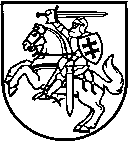 Biudžetinė įstaiga, Verkių g. 25C-1, LT-08223 Vilnius, tel. (8 5) 213 5166, faks. (8 5) 213 5270, el. p. info@vert.ltDuomenys kaupiami ir saugomi Juridinių asmenų registre, kodas 188706554Valstybinė energetikos reguliavimo taryba (toliau – Taryba), vadovaudamasi Priemonės „Suskystintų naftos dujų balionų daugiabučiuose pakeitimas kitais energijos šaltiniais“ finansavimo sąlygų aprašu, patvirtintu Lietuvos Respublikos energetikos ministro 2020 m. liepos 22 d. įsakymu Nr. 1-210 „Dėl Priemonės „Suskystintų naftos dujų balionų daugiabučiuose pakeitimas kitais energijos šaltiniais“ finansavimo sąlygų aprašo patvirtinimo“ (toliau – Priemonė), bei energetikos ministro 
2021 m. vasario 5 d. įsakymu Nr. 1-15 „Dėl Lietuvos Respublikos energetikos ministro 2020 m. liepos 22 d. įsakymo Nr. 1-210 „Dėl Priemonės „Suskystintų naftos dujų balionų daugiabučiuose pakeitimas kitais energijos šaltiniais“ finansavimo sąlygų aprašo patvirtinimo“ pakeitimo“ (https://www.e-tar.lt/portal/lt/legalAct/b6671f00677811eb9dc7b575f08e8bea), atkreipia savivaldybių administracijų dėmesį, kad Priemonėje pakeista sąvoka ,,Daugiabutis namas“, kuri papildyta nauju kriterijumi nurodant, kad Nekilnojamojo turto registro duomenų bazėje ar kituose daugiabučio namo dokumentuose neturi būti numatyta, kad name maistui ruošti galima naudoti elektrines virykles. Atsižvelgdama į tai, Taryba prašo savivaldybių administracijų ne vėliau kaip iki 2021 m. vasario 15 d. peržiūrėti ir esant reikalui patikslinti bei pateikti Tarybai trijų ir daugiau aukštų daugiabučių namų, kurie dalyvaus balionų šalinimo plane numatytų priemonių įgyvendinimo procese, sąrašus. Savivaldybių, kurios deklaravo, kad jų teritorijoje nėra daugiabučių namų, kurių gyventojai, pažeisdami teisės aktų reikalavimus, maistui ruošti naudoja suskystintas naftos dujas balionuose, prašome dar kartą patikrinti esamus trijų ir daugiau aukštų gyvenamuosius namus ir įsitikinti, kokią energijos rūšį gyventojai naudoja maistui ruošti.Taip pat savivaldybių administracijų prašome informuoti daugiabučių namų bendrojo naudojimo objektų valdytojus apie Priemonės įgyvendinimo pradžią ir suteikti jiems visokeriopą paramą ir pagalbą, siekiant sklandžiai įgyvendinti Suskystintų naftos dujų balionų, naudojamų daugiabučiuose namuose, pakeitimo 2019–2022 metais veiksmų planą, patvirtintą Lietuvos Respublikos energetikos ministro 2019 m. birželio 27 d. įsakymu Nr. 1-181 (toliau – Veiksmų planas) (galiojanti suvestinė redakcija https://www.e-tar.lt/portal/lt/legalAct/b540952098b211e9ae2e9d61b1f977b3/asr), ir Priemonę bei pašalinti suskystintų naftos dujų balionus iš daugiabučių namų. Pažymime, kad per pirmuosius Veiksmų plano įgyvendinimo metus Priemone, įskaitant valstybės finansinę paramą, pasinaudojo tik 309 daugiabučių namų 5860 gyventojų, kuriems kaip kompensacija už bendrojo naudojimo ir vartotojų dujų ar elektros inžinerinių sistemų pertvarkymą ir viryklių įsigijimą išmokėta 3,86 mln. Eur. Atsižvelgdama į tai, kas aukščiau nurodyta, Taryba dar kartą kviečia savivaldybių administracijas aktyviau ir betarpiškiau įsitraukti į Veiksmų plane numatytų priemonių įgyvendinimo procesą, siekiant greičiau ir efektyviau įsisavinti numatytas lėšas tam, kad suskystintų naftos dujų balionai būtų pašalinti iš trijų ir daugiau aukštų daugiabučių namų, bei suteikti visokeriopą pagalbą daugiabučių namų bendrojo naudojimo objektų valdytojams.PRIDEDAMA. Projekte dalyvaujančių daugiabučių namų, kuriems patvirtinti projektai, grafikas, 1 lapas. Kęstutis Gruzdys, mob. 8 (659) 61 935, el. p. kestutis.gruzdys@vert.lt										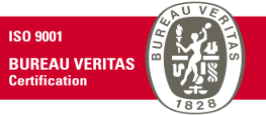 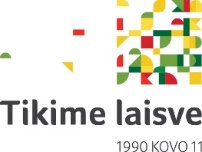 Valstybinės energetikos reguliavimo tarybos 2021-     -      RAŠTO NR. R2-           ADRESATŲ SĄRAŠAS1. Akmenės rajono savivaldybės administracija;2. Alytaus miesto savivaldybės administracija;3. Alytaus rajono savivaldybės administracija;4. Anykščių rajono savivaldybės administracija;5. Birštono savivaldybės administracija;6. Biržų rajono savivaldybės administracija;7. Druskininkų savivaldybės administracija;8. Elektrėnų savivaldybės administracija;9. Ignalinos rajono savivaldybės administracija;10. Jonavos rajono savivaldybės administracija;11. Joniškio rajono savivaldybės administracija;12. Jurbarko rajono savivaldybės administracija;13. Kaišiadorių rajono savivaldybės administracija;14. Kalvarijos savivaldybės administracija;15. Kauno miesto savivaldybės administracija;16. Kauno rajono savivaldybės administracija;17. Kazlų Rūdos savivaldybės administracija;18. Kėdainių rajono savivaldybės administracija;19. Kelmės rajono savivaldybės administracija;20. Klaipėdos miesto savivaldybės administracija;21. Klaipėdos rajono savivaldybės administracija;22. Kretingos rajono savivaldybės administracija;23. Kupiškio rajono savivaldybės administracija;24. Lazdijų rajono savivaldybės administracija;25. Marijampolės savivaldybės administracija;26. Mažeikių rajono savivaldybės administracija;27. Molėtų rajono savivaldybės administracija;28. Neringos savivaldybės administracija;29. Pagėgių savivaldybės administracija;30. Pakruojo rajono savivaldybės administracija;31. Palangos miesto savivaldybės administracija;32. Panevėžio miesto savivaldybės administracija;33. Panevėžio rajono savivaldybės administracija;34. Pasvalio rajono savivaldybės administracija;35. Plungės rajono savivaldybės administracija;36. Prienų rajono savivaldybės administracija;37. Radviliškio rajono savivaldybės administracija;38. Raseinių rajono savivaldybės administracija;39. Rietavo savivaldybės administracija;40. Rokiškio rajono savivaldybės administracija; 41. Skuodo rajono savivaldybės administracija;42. Šakių rajono savivaldybės administracija;43. Šalčininkų rajono savivaldybės administracija;44. Šiaulių miesto savivaldybės administracija;45. Šiaulių rajono savivaldybės administracija;46. Šilalės rajono savivaldybės administracija;47. Šilutės rajono savivaldybės administracija;48. Širvintų  rajono savivaldybės administracija;49. Švenčionių rajono savivaldybės administracija;50. Tauragės rajono savivaldybės administracija;51. Telšių rajono savivaldybės administracija;52. Trakų rajono savivaldybės administracija;53. Ukmergės rajono savivaldybės administracija;54. Utenos rajono savivaldybės administracija;55. Varėnos rajono savivaldybės administracija;56. Vilkaviškio rajono savivaldybės administracija;57. Vilniaus miesto savivaldybės administracija;58. Vilniaus rajono savivaldybės administracija;59. Visagino savivaldybės administracija;60. Zarasų rajono savivaldybės administracija;61. Lietuvos savivaldybių asociacija.Pagal adresatų sąrašą2021-02-Nr. R2-(E)-Nr. R2-(E)-Pagal adresatų sąrašąDĖL Suskystintų naftos dujų balionų, naudojamų trijų ir daugiau aukštų daugiabučiuose namuose, pakeitimo 2019–2022 metais veiksmų plano įgyvendinimo priemonių TAIKYMO 2021 M.DĖL Suskystintų naftos dujų balionų, naudojamų trijų ir daugiau aukštų daugiabučiuose namuose, pakeitimo 2019–2022 metais veiksmų plano įgyvendinimo priemonių TAIKYMO 2021 M.DĖL Suskystintų naftos dujų balionų, naudojamų trijų ir daugiau aukštų daugiabučiuose namuose, pakeitimo 2019–2022 metais veiksmų plano įgyvendinimo priemonių TAIKYMO 2021 M.DĖL Suskystintų naftos dujų balionų, naudojamų trijų ir daugiau aukštų daugiabučiuose namuose, pakeitimo 2019–2022 metais veiksmų plano įgyvendinimo priemonių TAIKYMO 2021 M.Tarybos pirmininkasRenatas Pocius